Worksheet 2 – During your work placementMy placement progressAsk your supervisor to complete the checklist below before the end of your placement.  If your supervisor is unable to complete it you should give it to your teacher to complete.Supervisor signature: _________________________________		Date: _____________Teacher signature: _________________________________		Date: _____________Record feedback from your supervisor on your progress during the work placement in the space below.  Alert: SCQF Levels 3 or 4 only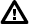 Once this is completed ask your supervisor or teacher to sign and date it.Name of learnerName of work placement organisationSCQF levelChecklistYes/NoDid the learner follow instructions and complete allocated tasks?Did the learner adhere to health and safety requirements?Did the learner work cooperatively with others? Alert: SCQF Levels 3 or 4 onlyDid the learner seek advice when appropriate?